Facultad de Traducción y de Interpretación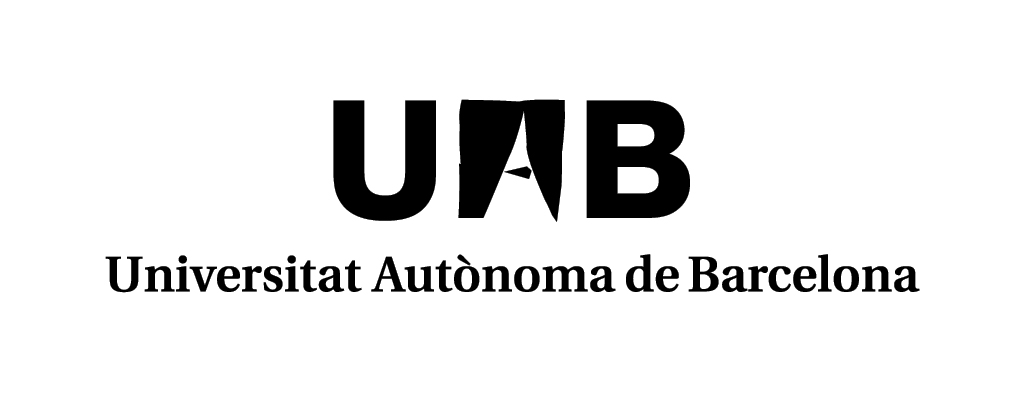 PROPUESTA DE TRIBUNAL PARA LA LECTURA DEL TRABAJO DEINVESTIGACIÓN DEL MÁSTER DE TRADUCCIÓN, INTERPRETACIÓN Y  ESTUDIOS INTERCULTUALESApellidos y nombre:  Especialidad de:   Título del trabajo: Tutor del trabajo  / Secretario: 1r Vocal: 2n Vocal: Firma del Tutor: Bellaterra (Cerdanyola del Vallès), La lectura de esta memoria será el día  a las    horasLugar: Visto bueno:Firma del Coordinador del Módulo:Bellaterra (Cerdanyola del Vallès), El autor de este trabajo autoriza el/la Directora/a del Máster para que lo haga consultable por los sistemas que considere pertinentes.